THE Murder of Mr. SausageOnce upon a time there was an angry broccoli. The broccoli wanted to marry the fattest eggplant in the world. Problem was that it was banned for broccolis to marry eggplant. One night Ms. Broccoli and Mr. Eggplant met at a park. They were talking the whole night until detective Sausage jumped out of the bush and caught them. But it was not the good old friendly neighbour detective that we all know and liked. It was Mr. ZombieSausage. He pointed a gun up to his head and pushed the button. He missed. Mr. Eggplant jumped and smashed him with his big belly button to the ground. Suddenly he stopped breathing. Eggplant and broccoli freaked out and ran home as fast as they could. In the morning they found the body of Mr. Sausage. They thought the most terrifying person in the town Mr. Cupcake did it. When they were just about to torture him. Mr. ZombieSausage woke up and said: „ I was already dead, remember? 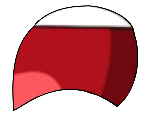 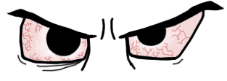 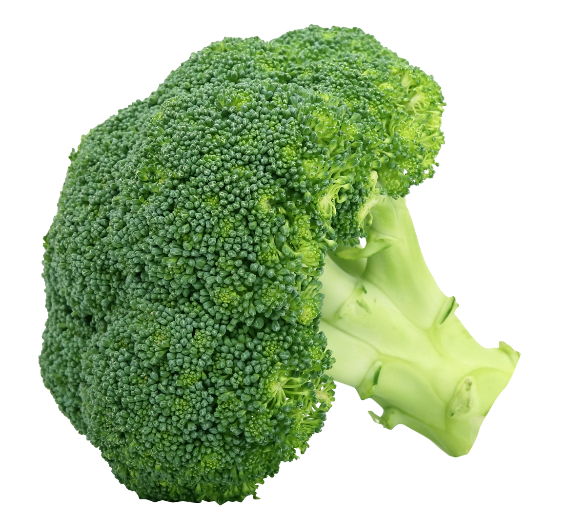 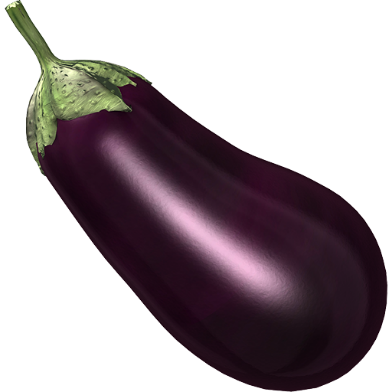 “Tha-Tha-thaaaa“ .......To be continuedCHARACTERS: Ms. Broccoli, Mr. Eggplant, Mr. Sausage, Mr. CupcakeQ: Why couldn´t Ms. Broccoli marry Mr. Eggplant?Who was accused of murdering Mr. Sausage?Who smashed Mr. Sausage?